New piezo sensor module 
also with digital I²C signalKlingenberg, January 2019Integrative pressure measurement in the smallest of spaces: WIKA has expanded its portfolio for OEM applications with the very compact MPR-1 piezo sensor module with standardised output signal.With a diameter of 19 mm and a height starting from 17 mm (depending on the process connection), the sensor module can be integrated into a wide variety of products and systems. The custom-fit specification is supported by the selection of analogue and digital output signals. The version with digital I²C signal features very low power consumption and a fast response time (3 ms). It is therefore ideal for applications with battery operation. In addition, a temperature value can be output via the I²C signal.The model MPR-1 is available, as standard, with gauge and absolute pressure measuring ranges (from 0 ... 0.4 bar to 0 ... 25 bar) as well as vacuum measuring ranges. It measures with an accuracy of ≤ ±0.5 % of the span. On request, a higher accuracy and other pressure ranges can be realised.Number of characters: 996Key word: MPR-1Manufacturer:WIKA Alexander Wiegand SE & Co. KGAlexander-Wiegand-Straße 3063911 Klingenberg/GermanyTel. +49 9372 132-0Fax +49 9372 132-406vertrieb@wika.comwww.wika.deWIKA company photograph:MPR-1 piezo sensor module with standardised output signal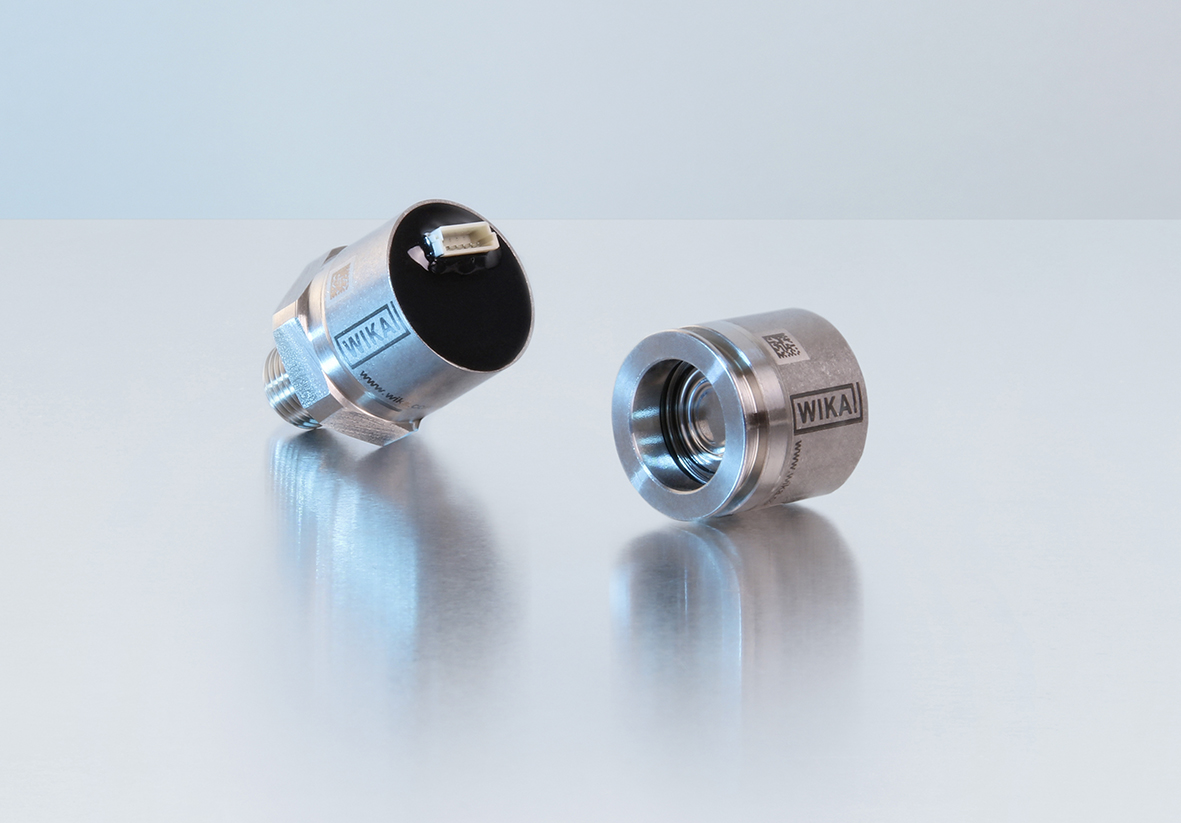 Edited by:WIKA Alexander Wiegand SE & Co. KGAndré Habel NunesMarketing ServicesAlexander-Wiegand-Straße 3063911 Klingenberg/GermanyTel. +49 9372 132-8010Fax: +49 9372 132-8008010andre.habel-nunes@wika.comwww.wika.deWIKA press release 01/2019